Осторожно! Клещи! Памятка, как защитить себя от укусов клещей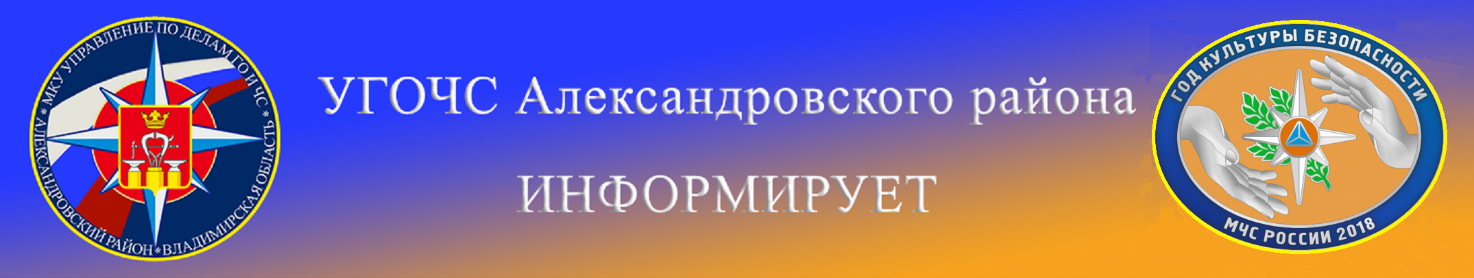         Заболевания клещевым энцефалитом и клещевым боррелиозом легче предупредить, чем лечить!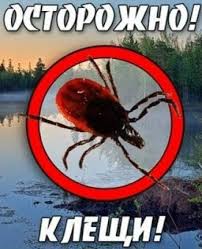          К заражению клещевым энцефалитом и клещевым боррелиозом восприимчивы все люди независимо от возраста и пола. Наибольшему риску подвержены лица, деятельность которых связана с пребыванием в лесу. Укусы клещами граждан, в основном, происходят в лесах, лесопарках, садоводческих участках, кладбищах.Как можно заразиться?- Возбудитель болезни передается человеку в первые минуты присасывания зараженного вирусом клеща вместе с обезболивающей слюной;- Заражение может произойти при втирании в кожу вируса при раздавливании клеща или расчесывании места укуса;- При употреблении в пищу сырого молока коз (чаще всего), овец, коров, у которых в период нападения клещей вирус может находиться в молоке. Следует подчеркнуть, что заразным является не только сырое молоко, но и продукты, приготовленные из него (творог, сметана и т.д.). Зарегистрированы случаи заражения людей вирусом клещевого энцефалита при употреблении сырого козьего молока.Клещи не нападают с деревьев или высоких кустов, но ползут снизу вверх. Именно в травянистой среде клещи имеют лучшую защиту от солнечных лучей и подстерегают свою добычу. Иногда люди могут пострадать от клещей, занесенных в дом с цветами, ветками, на одежде, при заносе клещей животными (кошками, собаками).Как можно защититься от клещевых инфекций?Самое надежное средство предупреждения заболеваний клещевым энцефалитом - иммунизация населения, которая проводится поздней осенью и ранней весной.Отправляясь на природу не забывайте о мерах личной профилактики в защите от клещей. Проводите само- и взаимоосмотры одежды каждые 10-15 минут для обнаружения клещей.От нападения клещей рекомендуется применение индивидуальных средств защиты - акарицидных препаратов (вызывающих гибель клещей), которые наносятся на одежду, реппелентов (отпугивающих средств): «Рефтамид таежный», «Москитол-антиклещ», «Цифокс», «Медифокс-антиклещ», «Пикник-Антиклещ» и др. (перед использованием препаратов следует ознакомиться с инструкцией).Необходимо одеться так, чтобы уменьшить возможность заползания клещей под одежду, лучше, чтобы одежда была светлой и однотонной, клещи на ней более заметны:- верхняя часть одежды должна быть заправлена в брюки, манжеты рукавов плотно прилегать к руке;- брюки, заправленные в сапоги, гольфы или носки с плотной резинкой;- на голове желателен капюшон или другой головной убор (платок, концы которого следует заправлять под воротник).Помните, что употреблять молоко коз можно только после кипячения, готовить продукты из кипяченого молока!Если произошел укус клещом необходимо обратиться за медицинской помощью в лечебно-профилактическое учреждение по месту жительства о назначении врачом медикаментозных препаратов с профилактической целью, а также для медицинского наблюдения в течение трех недель с проведением термометрии, выполнения рекомендаций врача по предупреждению переутомления, физических нагрузок. МКУ «Управление по делам ГО и ЧС Александровского района»